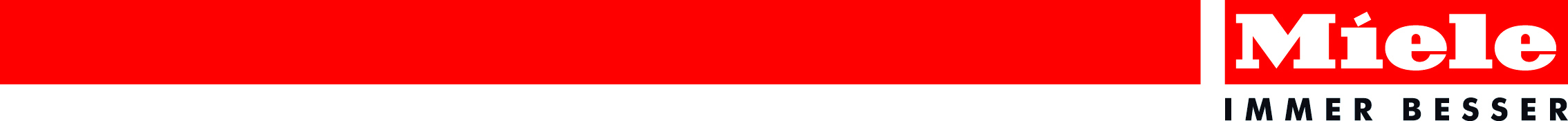 Der Miele Dampfgarer geht auf Tour 
Wals, 28. April 2017. – Ab Anfang Mai 2017 ist der  Dampfgarer Foodtruck auf großer Tour, über acht Wochen zu insgesamt 24 Zielen in ganz Österreich. Der Star der Tour ist der Miele Dampfgarer, mit dem im mobilen Truck Kostproben gekocht werden, die interessierte Besucher gratis verkosten können. Zusätzlich lockt ein großes Miele Gewinnspiel.Im Mai und Juni ist der Miele Dampfgarer Foodtruck auch in Ihrer Nähe. Überzeugen Sie sich selbst von der neuen, gesunden und zeitsparenden Art des Kochens! Im Miele Dampfgarer bereiten Sie ein ganzes Menü in nur einem Arbeitsgang zu – von der Vorspeise über Suppe, Hauptspeise und Gemüse bis hin zum Dessert. Während der Tour gibt es für alle Besucher, die ein Foto von Ihrem Besuch beim Foodtruck mit dem Hashtag #mitdampf auf Facebook oder Instagram posten, eine Kochparty für zehn Personen sowie zehn Überraschungspakete zu gewinnen.Der Miele Dampfgarer Foodtruck in Ihrer NäheNützen Sie die Gelegenheit, sich bei einem Foodtruck Stopp von den Vorteilen des Miele Dampfgarers zu überzeugen – Kostproben inklusive! Probieren Sie Risotto, Nudelpfanne, Pikante Knödel oder ein süßes Dessert und holen Sie sich interessante Informationen zum Thema „gesund und köstlich kochen“  mit dem Dampfgarer von Miele.
Gesundes Kochen mit dem DampfgarerDa die Lebensmittel nicht im Wasser liegen, bleiben beim Dampfgaren Vitamine und Mineralstoffe vollständig erhalten. Alle Gerichte schmecken intensiver, authentisch und behalten ihre natürliche Farbe. Beim Abschmecken kommt man mit wenig Salz und geringen Mengen an Gewürzen aus, auf Fett kann völlig verzichtet werden. Dampfgaren ist die neue, bewusste und gesunde Art der Ernährung für jedes Lebensalter.Werfen Sie jetzt einen Blick auf die Termine und Orte der Miele Dampfgarer Foodtruck Tour!Alle Infos auf www.miele.atZu diesem Text gibt es sieben Fotos

Foto 1: Der Miele Dampfgarer Foodtruck auf großer Tour mit großem Gewinnspiel. + 2: Foto 3: Nützen Sie die Gelegenheit, sich bei einem Foodtruck Stopp von den Vorteilen des Miele Dampfgarers zu überzeugen – Kostproben inklusive! Probieren Sie Risotto, Nudelpfanne, Pikante Knödel oder ein süßes Dessert und holen Sie sich interessante Informationen zum Thema „gesund und köstlich kochen“  mit dem Dampfgarer von Miele.Foto 4:  Posten Sie ein Foto von Ihrem Besuch beim Foodtruck mit dem Hashtag #mitdampf auf Facebook oder Instagram und gewinnen Sie eine Kochparty für zehn Personen oder eines von zehn Überraschungspaketen.Foto 5 + 6: Ab Anfang Mai 2017 ist der  Dampfgarer Foodtruck auf großer Tour, über acht Wochen zu insgesamt 24 Zielen in ganz Österreich. Der Star der Tour ist der Miele Dampfgarer, mit dem im mobilen Truck Kostproben gekocht werden, die interessierte Besucher gratis verkosten können. Zusätzlich lockt ein großes Miele Gewinnspiel.Foto 7: Gesundes Kochen mit dem Dampfgarer: Da die Lebensmittel nicht im Wasser liegen, bleiben beim Dampfgaren Vitamine und Mineralstoffe vollständig erhalten. Alle Gerichte schmecken intensiver, authentisch und behalten ihre natürliche Farbe. Beim Abschmecken kommt man mit wenig Salz und geringen Mengen an Gewürzen aus, auf Fett kann völlig verzichtet werden. Dampfgaren ist die neue, bewusste und gesunde Art der Ernährung für jedes Lebensalter.Pressekontakt:Petra UmmenbergerTelefon: 050 800 81551
Petra.ummenberger@miele.at
Über das Unternehmen: 
Miele ist der weltweit führende Anbieter von Premium-Hausgeräten für die Produktbereiche Kochen, Backen, Dampfgaren, Kühlen/Gefrieren, Kaffeezubereitung, Geschirrspülen, Wäsche- sowie Bodenpflege. Hinzu kommen Geschirrspüler, Waschmaschinen und Wäschetrockner für den gewerblichen Einsatz sowie Reinigungs-, Desinfektions- und Sterilisationsgeräte für medizinische Einrichtungen und Laboratorien („Miele Professional“). Das 1899 gegründete Unternehmen unterhält acht Produktionsstandorte in Deutschland sowie je ein Werk in Österreich, Tschechien, China und Rumänien. Der Umsatz betrug im Geschäftsjahr 2015/16 rund 3,71 Milliarden Euro, wovon etwa 70 Prozent außerhalb Deutschlands erzielt werden. In fast 100 Ländern ist Miele mit eigenen Vertriebsgesellschaften oder über Importeure vertreten. Weltweit beschäftigt das in vierter Generation familiengeführte Unternehmen 18.370 Menschen, 10.326 davon in Deutschland. Der Hauptsitz des Unternehmens ist Gütersloh in Westfalen.Die österreichische Tochter des deutschen Familienunternehmens wurde 1955 in Salzburg gegründet. Miele Österreich erreichte 2016 einen Umsatz von € 223 Mio. und konnte die Marktführerschaft bei großen Hausgeräten behaupten. Miele Zentrale
Mielestraße 10, 5071 Wals
www.miele.at